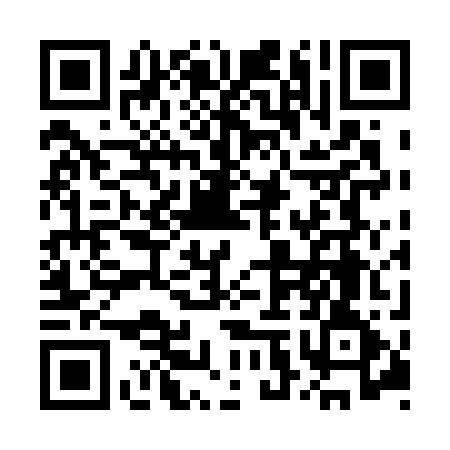 Prayer times for Jezioro Ostrowicko, PolandWed 1 May 2024 - Fri 31 May 2024High Latitude Method: Angle Based RulePrayer Calculation Method: Muslim World LeagueAsar Calculation Method: HanafiPrayer times provided by https://www.salahtimes.comDateDayFajrSunriseDhuhrAsrMaghribIsha1Wed2:515:2812:566:058:2610:512Thu2:475:2612:566:068:2810:543Fri2:435:2412:566:078:2910:584Sat2:435:2212:566:088:3111:015Sun2:425:2012:566:098:3311:026Mon2:415:1812:566:108:3411:037Tue2:405:1612:566:118:3611:048Wed2:405:1512:566:128:3811:049Thu2:395:1312:566:138:3911:0510Fri2:385:1112:566:148:4111:0611Sat2:375:0912:566:158:4311:0612Sun2:375:0812:566:158:4411:0713Mon2:365:0612:566:168:4611:0814Tue2:355:0512:566:178:4711:0815Wed2:355:0312:566:188:4911:0916Thu2:345:0212:566:198:5111:1017Fri2:345:0012:566:208:5211:1018Sat2:334:5912:566:218:5411:1119Sun2:334:5712:566:228:5511:1220Mon2:324:5612:566:238:5611:1221Tue2:324:5512:566:248:5811:1322Wed2:314:5312:566:248:5911:1423Thu2:314:5212:566:259:0111:1424Fri2:304:5112:566:269:0211:1525Sat2:304:5012:566:279:0311:1626Sun2:294:4912:566:289:0511:1627Mon2:294:4712:566:289:0611:1728Tue2:294:4612:576:299:0711:1729Wed2:284:4512:576:309:0911:1830Thu2:284:4512:576:319:1011:1931Fri2:284:4412:576:319:1111:19